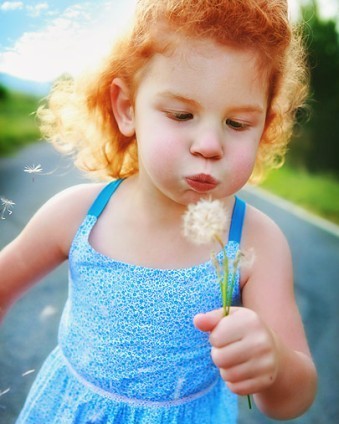 1.  Не ждите, что Ваш ребенок будет таким, как Вы, или таким, как Вы хотите. Помогите ему стать не Вами, а собой. 2. Не требуйте от ребенка платы за все, что Вы для него сделали. Вы дали ему жизнь, как он может отблагодарить Вас? Он даст жизнь другому, тот — третьему, и это необратимый закон благодарности. 3. Не вымещайте на ребенке свои обиды, чтобы в старости не есть горький хлеб. Ибо, что посеешь, - то и взойдет!4. Не относитесь к его проблемам свысока. Жизнь дана каждому по силам и, будьте уверены, ему она тяжела не меньше, чем Вам, а может быть и больше, поскольку у него нет опыта.        5. Не унижайте! 6. Не забывайте, что самые важные встречи человека — это его встречи с детьми. Обращайте больше внимания на них — мы никогда не можем знать, кого мы встречаем в ребенке.  7. Не мучайте себя, если не можете сделать что-то для своего ребенка. Мучайте, если можете, — но не делаете. Помните, для ребенка сделано недостаточно, если не сделано все. 8. Ребенок — это не тиран, который завладевает всей вашей жизнью, не только плод плоти и крови. Это та драгоценная чаша, которую Жизнь дала Вам на хранение и развитие в нем творческого огня. 9. Умейте любить чужого ребенка. Никогда не делайте чужому то, что не хотели бы, чтобы сделали твоему. 10. Любите своего ребенка любым — неталантливым, неудачливым, взрослым. Общаясь с ним — радуйтесь, потому что ребенок — это праздник, который пока с Вами.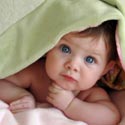 Помните, что ребёнок не обязан оправдывать Ваши ожидания. Признавайте в нём самостоятельную личность, имеющую свои чувства, взгляды, желания и стремления.